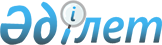 О переименовании некоторых улиц села Жанама Сартогайского сельского округа Акжаикского районаРешение акима Сартогайского сельского округа Акжаикского района Западно-Казахстанской области от 22 июня 2015 года № 5. Зарегистрировано Департаментом юстиции Западно-Казахстанской области 21 июля 2015 года № 3956      В соответствии с Законами Республики Казахстан от 23 января 2001 года "О местном государственном управлении и самоуправлении в Республике Казахстан", от 8 декабря 1993 года "Об административно-территориальном устройстве Республики Казахстан", с учетом мнения населения села Жанама и на основании заключения Западно-Казахстанской областной ономастической комиссии, аким Сартогайского сельского округа РЕШИЛ:

      1. Переименовать некоторые улицы села Жанама Сартогайского сельского округа Акжаикского района:

      улица "Жаңа қоныс" – улица "Бейбітшілік";

      улица "Жаңа құрылыс" – улица "Қазақстан";

      улица "Гагарин" – улица "Республика".

      2. Главному специалисту аппарата акима Сартогайского сельского округа (Г. Андешова) обеспечить государственную регистрацию данного решения в органах юстиции, его официальное опубликование в информационно-правовой системе "Әділет" и в средствах массовой информации.

      3. Контроль за исполнением настоящего решения оставляю за собой.

      4. Настоящее решение вводится в действие по истечении десяти календарных дней после дня первого официального опубликования.


					© 2012. РГП на ПХВ «Институт законодательства и правовой информации Республики Казахстан» Министерства юстиции Республики Казахстан
				
      Аким сельского округа

А. Әлжан
